Manifestazione “Invito a Palazzo”(5 ottobre 2019) – XVIII EdizioneArezzo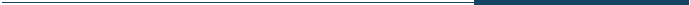 Fondazione Ivan Bruschi Palazzo del CapitanoUBI BANCACorso Italia, 14Vedi la scheda del Palazzo Contatti: info@fondazioneivanbruschi.it; 0575.354126. www.fondazioneivanbruschi.it​.FirenzePalazzo Pucci d'OttavioSEDE FONDAZIONE CASSA DI RISPARMIO DI FIRENZE
Via Bufalini, 6Vedi la scheda del palazzo
 Contatti: tel. 055.5384001LivornoSedeFONDAZIONE LIVORNO
Piazza Grande, 23Vedi la scheda del Palazzo
​Contatti: SORIANI Raffaella	raffaella.soriani@fondazionelivorno.it   tel 0586826111LuccaSede centraleBANCA DEL MONTE DI LUCCA
Piazza San Martino, 4Vedi la scheda del PalazzoContatti: Francesca Lilla	francesca.lilla@carige.it    tel.0105793380MontepulcianoPalazzo CerviniUBI Banca
Via di Voltaia nel Corso, 21Vedi la scheda del PalazzoContatti: 0578.757358, cristina.briganti@ubibanca.it. arte.ubibanca.com​Pisa​Sede DirezionaleBANCA DI PISA E FORNACETTE
Via Tosco Romagnola, 93, Calcinaia (Pi)Vedi la sched​a del PalazzoContatti: Irene Bernardeschi	Irene.bernardeschi@bancadipisa.it  tel. 0587/429317Silvia Profeti	silvia.profeti@bancadipisa.it  tel. 0587/429427​ PistoiaPalazzo della SedeINTESA SANPAOLO
Via Roma, 3Vedi la scheda del PalazzoContatti: Alberto Magnani	alberto.mignani@intesasanpaolo.comSan MiniatoPalazzo GrifoniFONDAZIONE CASSA DI RISPARMIO DI SAN MINIATOPiazza Grifoni, 12Vedi la scheda del PalazzoContatti: Tel. 0571-445221, email: segreteria@fondazionecrsm.itSienaPalazzo SalimbeniBANCA MONTE DEI PASCHI DI SIENA
Piazza Salimbeni, 3Vedi la scheda del PalazzoContatti: Duccio Benocci -  duccio.benocci@mps.it   tel.0577 296820Palazzo Sansedoni
FONDAZIONE MONTE DEI PASCHI DI SIENA
Banchi di Sotto, 34Vedi la scheda del PalazzoContatti:  SALI Federica	federica.sali@fondazionemps.it   tel.0577 246054